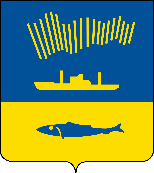 АДМИНИСТРАЦИЯ ГОРОДА МУРМАНСКАП О С Т А Н О В Л Е Н И Е     .     .                                                                                                               №      В соответствии с Федеральными законами от 06.10.2003 № 131-ФЗ              «Об общих принципах организации местного самоуправления в Российской Федерации», от 13.07.2015 № 220-ФЗ «Об организации регулярных перевозок пассажиров и багажа автомобильным транспортом и городским наземным электрическим транспортом в Российской Федерации и о внесении изменений                        в отдельные законодательные акты Российской Федерации», Уставом муниципального образования город Мурманск, решением Совета депутатов города Мурманска от 28.04.2016 № 25-385 «О реализации отдельных полномочий, установленных Федеральным законом от 13.07.2015 № 220-ФЗ                   «Об организации регулярных перевозок пассажиров и багажа автомобильным транспортом и городским наземным электрическим транспортом в Российской Федерации и о внесении изменений в отдельные законодательные                                       акты Российской Федерации», и признании утратившими силу отдельных решений Совета депутатов города Мурманска», постановлениями администрации города Мурманска от 18.04.2017 № 1104 «Об утверждении документа планирования регулярных перевозок по муниципальным маршрутам регулярных перевозок в границах муниципального образования город Мурманск на 2017 – 2021 годы», от 31.08.2016 № 2595 «Об утверждении порядка установления, изменения, отмены муниципальных маршрутов регулярных перевозок в границах муниципального образования город Мурманск», на основании заключенных муниципальных контрактов                         от 02.07.2020 и в целях организации регулярных перевозок пассажиров и багажа автомобильным транспортом и городским наземным электрическим транспортом п о с т а н о в л я ю: 1. Изменить троллейбусный муниципальный маршрут регулярных перевозок № 3 (далее – троллейбусный маршрут № 3) с регистрационным номером 002.3.2/11.06.2016 на основании пункта 3.15 порядка установления, изменения, отмены муниципальных маршрутов регулярных перевозок                       в границах муниципального образования город Мурманск,                     утверждённого постановлением администрации города Мурманска                           от 31.08.2016 № 2595 (далее – Порядок), согласно приложению № 1                           к настоящему постановлению.2. Изменить троллейбусный муниципальный маршрут регулярных перевозок № 4 (далее – троллейбусный маршрут № 4) с регистрационным номером 003.4.3/01.03.2019 на основании пункта 3.15 Порядка согласно приложению № 2 к настоящему постановлению.3. Изменить троллейбусный муниципальный маршрут регулярных перевозок № 6 (далее – троллейбусный маршрут № 6) с регистрационным номером 004.6.3/01.03.2019 на основании пункта 3.15 Порядка согласно приложению № 3 к настоящему постановлению.4. Изменить троллейбусный муниципальный маршрут регулярных перевозок № 10 (далее – троллейбусный маршрут № 10) с регистрационным номером 005.10.1/11.01.2016 на основании пункта 3.15 Порядка согласно приложению № 4 к настоящему постановлению.5. Отделу информационно-технического обеспечения и защиты информации администрации города Мурманска (Кузьмин А.Н.) разместить настоящее постановление с приложениями на официальном сайте администрации города Мурманска в сети Интернет.6. Редакции газеты «Вечерний Мурманск» (Хабаров В.А.) опубликовать настоящее постановление с приложениями.7. Настоящее постановление вступает в силу со дня официального опубликования.8. Контроль за выполнением настоящего постановления возложить                         на заместителя главы администрации города Мурманска – председателя комитета по развитию городского хозяйства Кольцова Э.С.Временно исполняющий полномочияглавы администрации города Мурманска	                            А.Г. Лыженков